УТВЕРЖДАЮПредседатель комитета по образованию города Барнаула Н.В. Полосина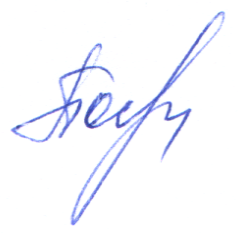                                                                                                                                                                                             12.02.2019ПЛАНпо устранению недостатков, выявленных в ходе независимой оценки качества условий оказания услугМБДОУ «Детский сад №164»(наименование организации)на 2019 годНедостатки, выявленные в ходе независимой оценки качества условий оказания услуг организациейНаименование мероприятия по устранению недостатков, выявленных в ходе независимой оценки качества условий оказания услуг организациейПлановый срок реализации мероприятияОтветственныйисполнитель(с указанием фамилии, имени, отчества и должности)Недостатки, выявленные в ходе независимой оценки качества условий оказания услуг организациейНаименование мероприятия по устранению недостатков, выявленных в ходе независимой оценки качества условий оказания услуг организациейПлановый срок реализации мероприятияОтветственныйисполнитель(с указанием фамилии, имени, отчества и должности)I. Открытость и доступность информации об организацииI. Открытость и доступность информации об организацииI. Открытость и доступность информации об организацииI. Открытость и доступность информации об организацииИнформация не соответствует о деятельности организации социальной сферы, размещенной на общедоступных информационных ресурсах, ее содержанию и порядку (форме), установленным нормативными правовыми актами.Привести информацию о деятельности образовательной организации, размещенной на сайте учреждения в соответствие с нормативными правовыми актами: Март Медведева О.С., старший воспитательОтсутствует информация  
о дистанционных способах обратной связи и взаимодействия с получателями услуг и их функционирование.Обеспечить работу раздела официального сайта «Часто задаваемые вопросы».МартПотылицина Н.А., заведующийНе достаточно высокая доля получателей услуг, удовлетворенных открытостью, полнотой и доступностью информации, размещенной на информационных стендах в помещениях организации, на официальном сайте организации в сети «Интернет».Поддерживать качество предоставляемых услуг, их доступность, открытость, полноту через размещение информации на сайте учреждения и информационных стендах. Своевременное размещение.Март,Июнь,СентябрьПотылицина Н.А., заведующийII. Комфортность условий предоставления услугII. Комфортность условий предоставления услугII. Комфортность условий предоставления услугII. Комфортность условий предоставления услугНе достаточно высокая доля получателей услуг, удовлетворенных комфортностью предоставления услуг организацией социальной сферы. Устранение негативных замечаний, выявленных в ходе выражения родителями воспитанников мнения о комфортности представления услугСентябрь Потылицина Н.А., заведующийIII. Доступность услуг для инвалидовIII. Доступность услуг для инвалидовIII. Доступность услуг для инвалидовIII. Доступность услуг для инвалидовIV. Доброжелательность, вежливость работников организацииIV. Доброжелательность, вежливость работников организацииIV. Доброжелательность, вежливость работников организацииIV. Доброжелательность, вежливость работников организацииV. Удовлетворенность условиями оказания услугV. Удовлетворенность условиями оказания услугV. Удовлетворенность условиями оказания услугV. Удовлетворенность условиями оказания услугНе достаточно высокая доля получателей услуг, удовлетворенных организационными условиями предоставления услуг.Поддерживать на прежнем уровне качество организационных условий предоставления услуг: размещение информации об услугах на сайте учреждения и информационных стендах. СентябрьПотылицина Н.А., заведующийНе достаточно высокая доля получателей услуг, удовлетворенных в целом условиями оказания услуг в организации.Устранение замечаний, выявленных в ходе опросов родителей воспитанников.СентябрьПотылицина Н.А., заведующий